GUÍA  DE LENGUAJE n° 2Las zorras, las águilas y las libres.	1.- Lee las siguientes adivinanzas: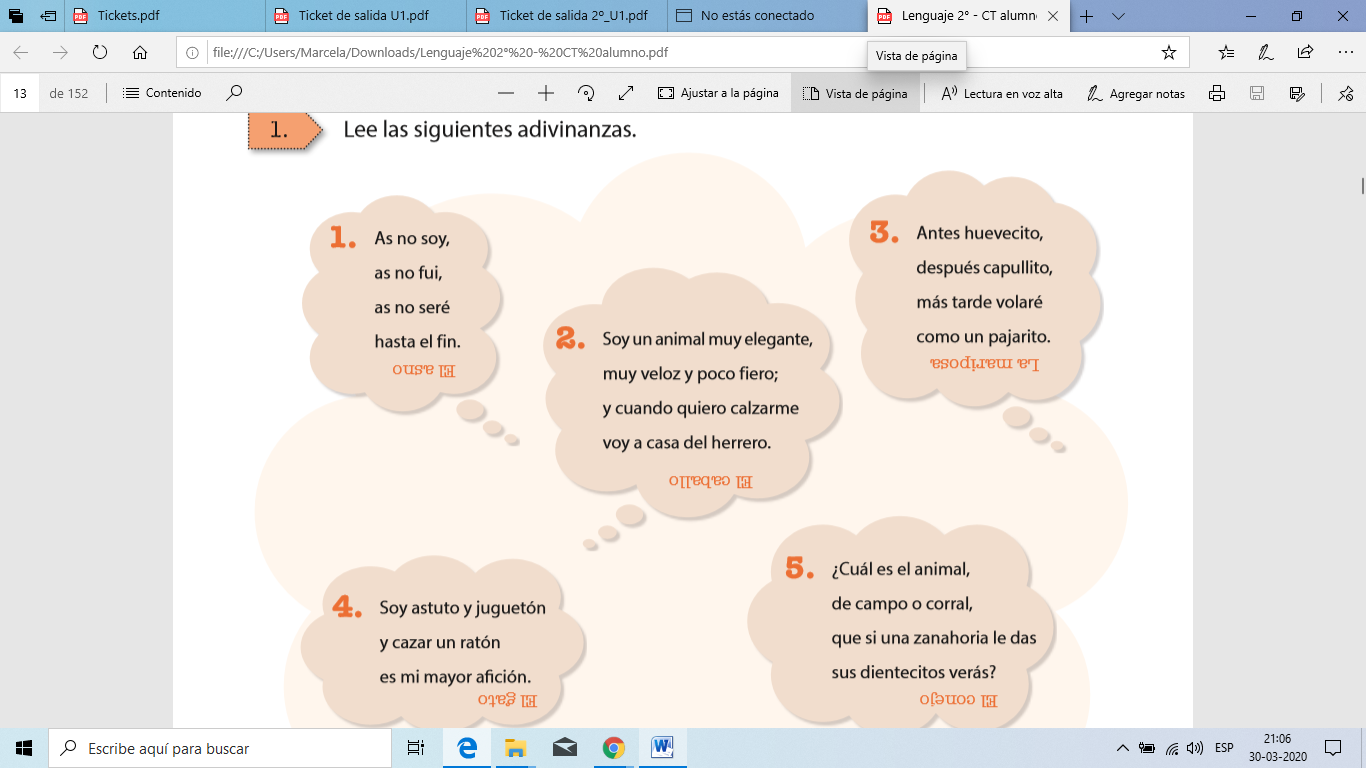 Preguntas: 1.- ¿Sabes de algún caso de engaño a un anciano? ______________________________________________________________________________2.- ¿Qué sientes tú frente a los engaños  a los ancianos?____________________________________________________________________________________________________________________________________________________________Lectura de los padres: Lee el texto siguiendo las instrucciones“La vieja y el médico”(Padres: Pregunte como son los médicos antes de que comience a leer dando tiempo para que el estudiante le conteste, sabemos que es una persona buena, que quiere ayudar a la vieja, porque yo sé que los médicos hacen un juramento de ayudar a la gente y no hacer daño. Voy a seguir leyendo para ver cómo este médico ayuda a la vieja, que seguramente está enferma. )Una vieja enferma de la vista llamó a un médico y le prometió que si la sanaba le pagaría una gran cantidad de dinero. El médico se presentó en su casa y cada vez que le aplicaba la crema, mientras la vieja tenía los ojos cerrados, no dejaba de robarles los muebles poco a poco.(Padres: ¡Esto es muy raro! Va contra lo que yo sé de los médicos. Debe ser un médico muy sinvergüenza …)Cuando ya no quedaban más muebles, terminó también la cura, y el medico reclamó el pago convenido.(Padres: Lo que yo sé de las viejas ciegas es que no ven lo que tienen alrededor, así que la pobre no se debe haber dado cuenta que le habían robado todo. ¡Qué injusto!La vieja se negó a pagar y el médico la llevó ante los jueces. La vieja declaró que, en efecto, le había prometido el pago si le curaba la vista, pero que su estado, después de la cura del médico había empeorado. Porque antes dijo veía todos los muebles que había en mi casa y ahora no veo ninguno.(Padres: (¡Qué sorpresa! ¡En este cuento todo sucede al revés de lo que uno espera!A los malvados, sus mismos actos los delatan.3.- ¿Qué hace que este cuento sea sorprendente?____________________________________________________________________________________________________________________________________________________________4.- Pregunta: ¿Cómo es un buen lector?__________________________________________________________________________________________________________________________________________________________________________2.- Lee la siguiente fábula: 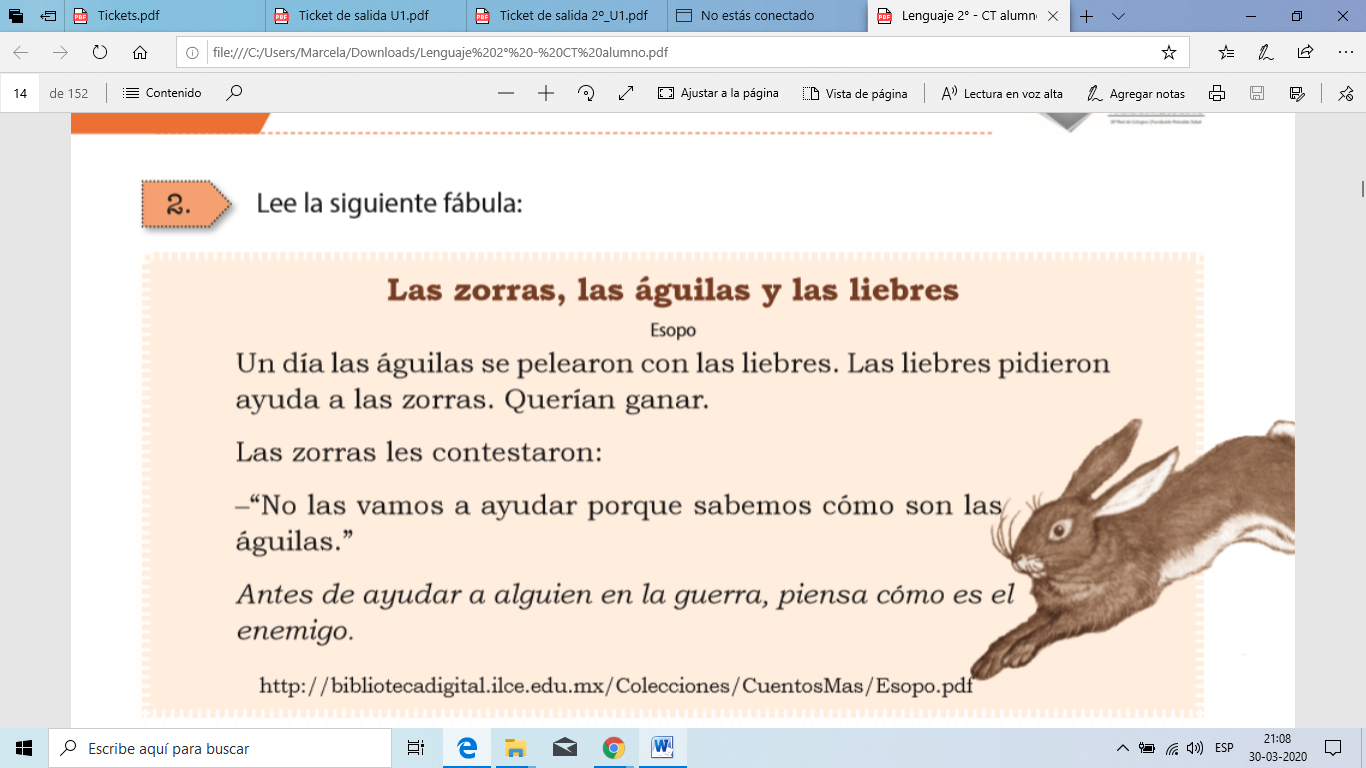 5.- ¿Por qué era tan importante juntar lo que sabemos sobre las águilas con lo que pasa  en el cuento?____________________________________________________________________________________________________________________________________________________________3.- Lee el siguiente cuento: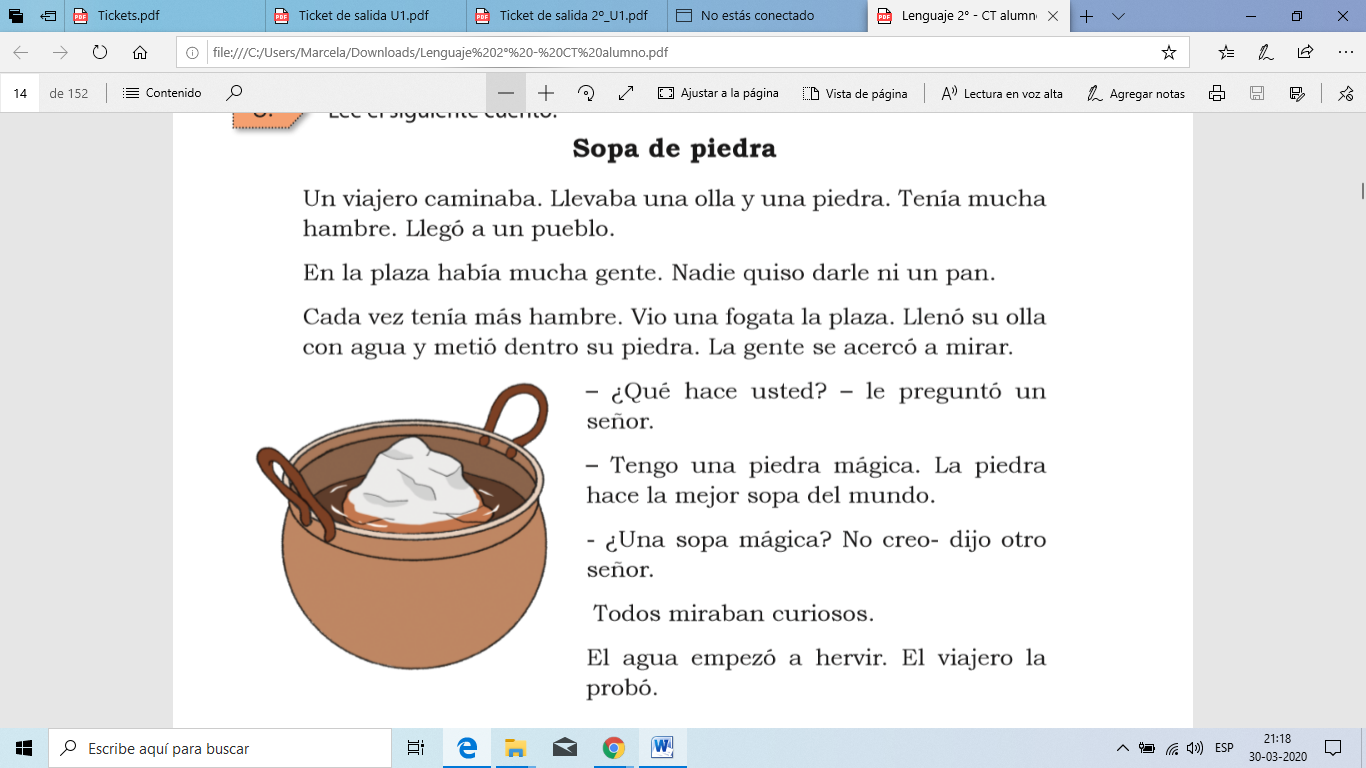 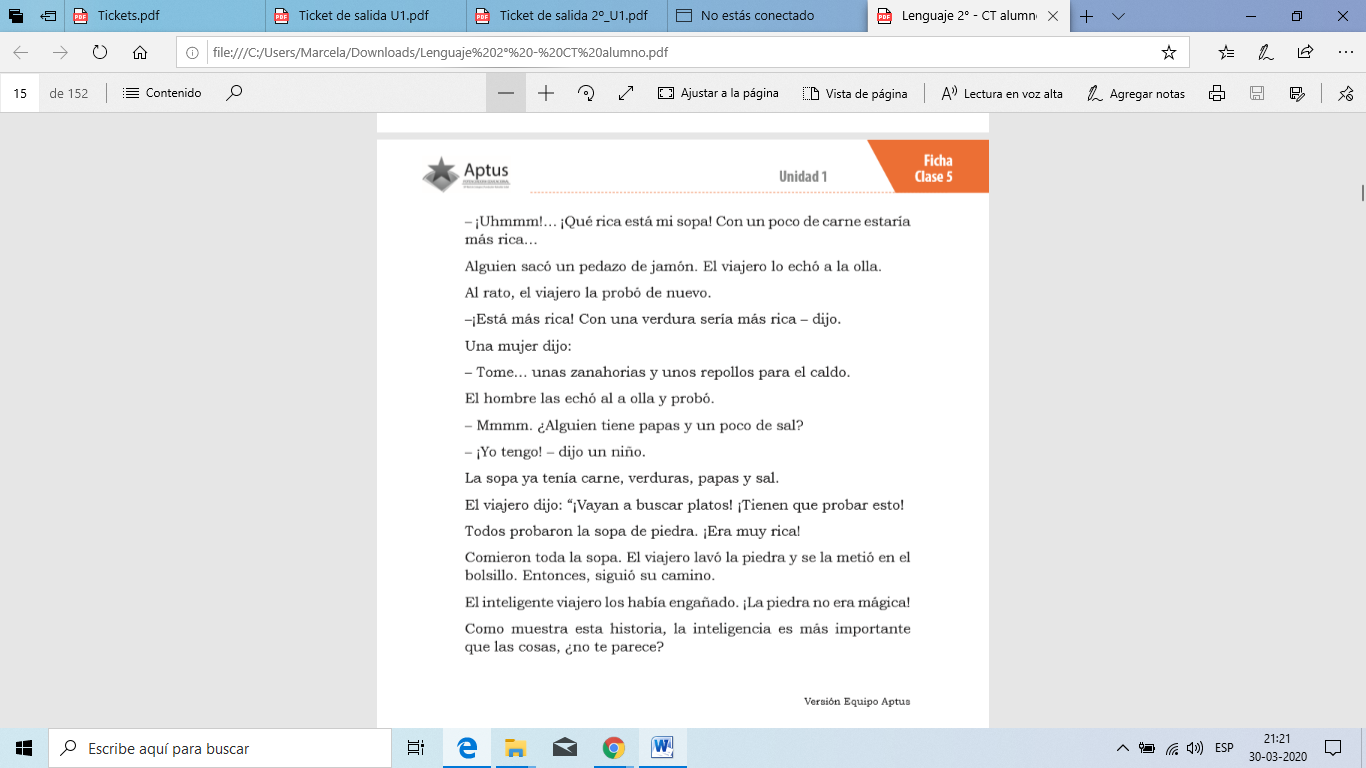 Para los Padres: Ticket de salida :Este ticket debe hacerlo solo el niño y usted debe revisarlo.El ticket servirá  para observar lo aprendido por el estudiante, si esto no sucede volver a enseñar el contenido.Corte este ticket y luego péguelo en el cuaderno lo mismo que la guía, sin la hoja de respuesta ya que es una ayuda para usted.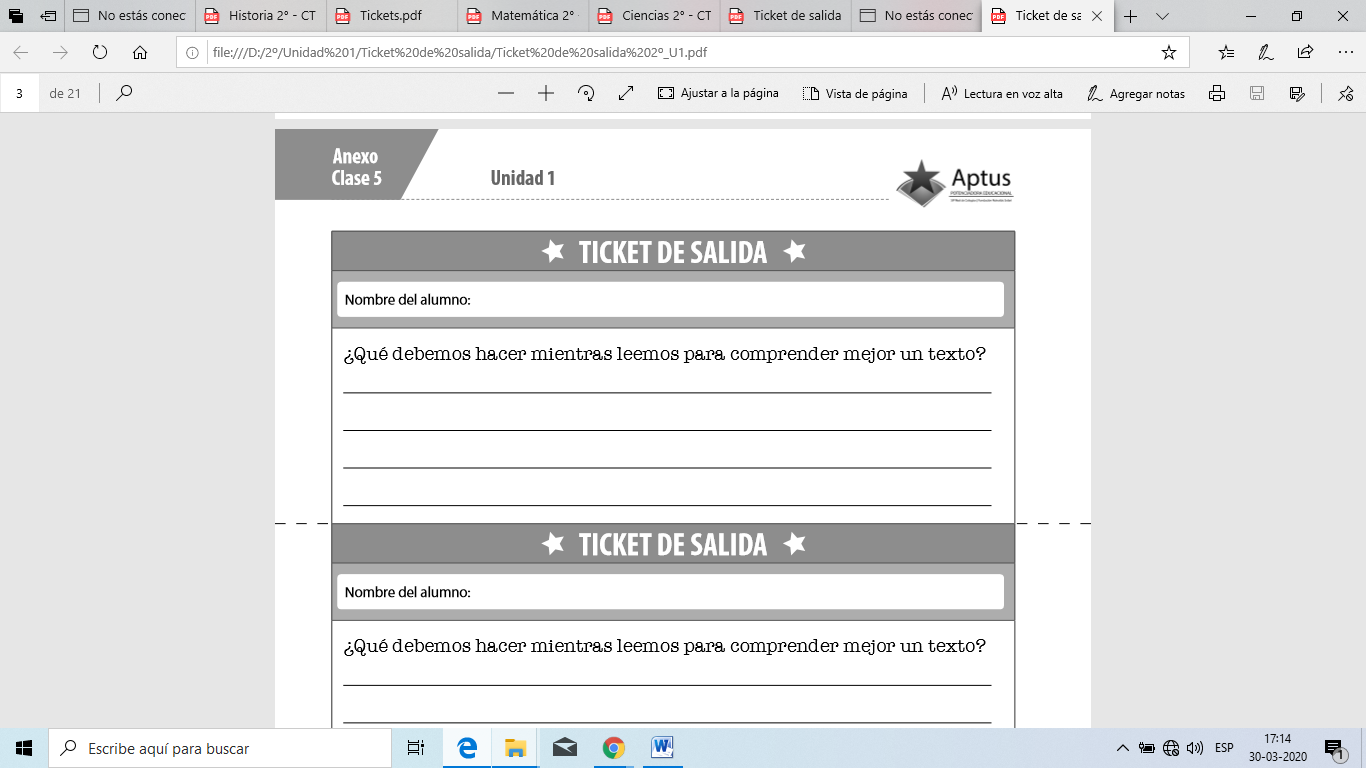 OA 1: Comprender una narración relacionando lo que sucede con sus conocimiento del mundo.